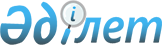 О повышении базовых ставок земельного налога на не используемые земли сельскохозяйственного назначения по Талгарскому району
					
			Утративший силу
			
			
		
					Решение Талгарского районного маслихата Алматинской области от 16 июля 2021 года № 10-37. Зарегистрирован в Министерстве юстиции Республики Казахстан 11 августа 2021 года № 23954. Утратило силу решением Талгарского районного маслихата Алматинской области от 4 марта 2022 года № 21-72
      Сноска. Утратило силу решением Талгарского районного маслихата Алматинской области от 04.03.2022 № 21-72 (Настоящее решение вводится в действие с 01 января 2022 года).
      В соответствии с пунктом 5 статьи 509 Кодекса Республики Казахстан "О налогах и других обязательных платежах в бюджет" (Налоговый кодекс), Талгарский районный маслихат РЕШИЛ:
      1. Повысить базовые ставки земельного налога на не используемые земли сельскохозяйственного назначения в десять раз по Талгарскому району.
      2. Настоящее решение вводится в действие с 1 января 2022 года.
					© 2012. РГП на ПХВ «Институт законодательства и правовой информации Республики Казахстан» Министерства юстиции Республики Казахстан
				
      Секретарь Талгарского

      районного маслихата

М. Алибеков
